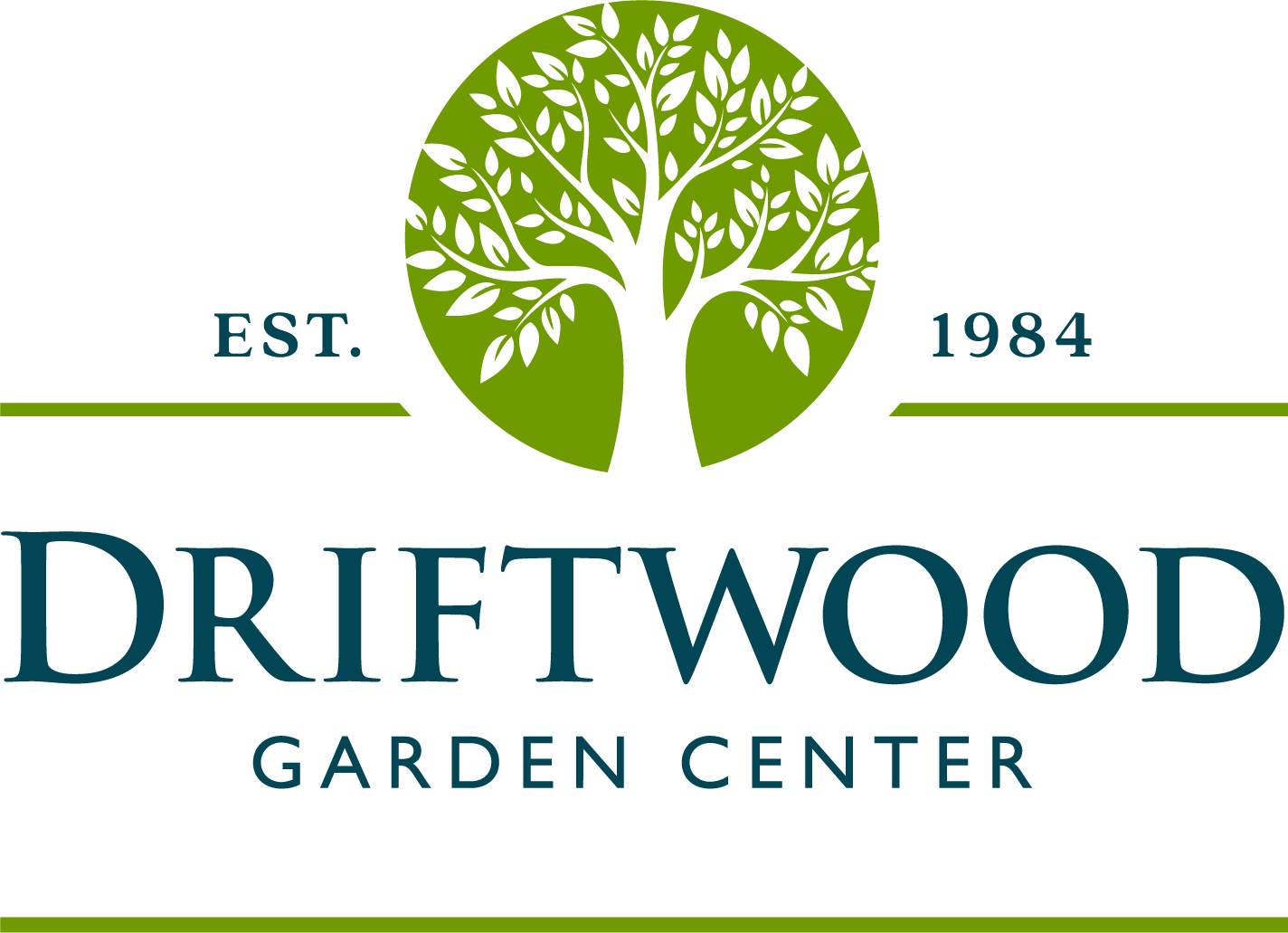     APPLICATION FOR EMPLOYMENT Office Use Only                                                                                                                                                       Interview--Date/Time: ______________________                                                                                                                                                                                   Rating: _____________________________                                                                                                                                                                        Comments:  ______________________________Driftwood Garden Center is an equal opportunity employer.  This application will not be used for limiting or excluding any applicant from consideration for employment on a basis prohibited by local, state, or federal law.DATE OF APPLICATION: _____________________________ ***Please Print***Name______________________________________________________________________________________________                                        Last                                     First                                              MiddleAddress____________________________________________________________________________________________                                 Street                                                                        City                            State                       ZipCell # ___________________________________________________                If necessary, best time to call you is:       AM. or P.M.                 Email Address___________________________________________________________________________________________________________________Position(s) applied for:________________________________________________________________________________________________________Referral Source (e.g., Walk-in, Job Posting, Social Media, etc.) _____________________________________________________________Have you applied at Driftwood before?     Yes_________ No_________If yes, when and for which positions? _________________________________________________________________________________________Have you ever been employed at Driftwood before?            Yes_________ No_________  If yes, give dates:  From__________ To___________ Supervisors Name:___________________________________________________________What language(s) do you speak fluently? _________________ If you are under the age of 18, please state your age:  _______ Do you agree to a pre-employment drug screen?      Yes __________   No ___________Are you lawfully authorized to work in the United States?       Yes_________ No_________  Can you provide documentation?       Yes_________ No_________  Schedule Availability:Date available for work _______/______ /_______    Salary / Hourly Wage Desired:  _____________________________________________Full-Time_______ Part-Time__________ Seasonal_________ Temporary_________ Weekends __________Specify days you are not available:  ______________________________________________________________________________________________Will you work overtime if required?  Yes____   No___     Have you been convicted of a crime, felony, or misdemeanor within the last 10 years? Yes_____ No_____If yes, please describe:  ____________________________________________________________________________________________________________Have you entered into an agreement with any former employer or other party (such as a noncompetition agreement)? that might, in any way, restrict your ability to work for our company?Yes_____   No ______  If yes, please explain:  ________________________________________________________________________________________Employment History**Starting with your most recent employer first.Employer  ________________________________________________________  Telephone # _____________________________________________________________________________________________________________________________________________________________________________________________Street Address                                                                                     City                                        State                                Zip_________________________________________________________________________________________________________________________________________Dates Employed                     Month / Year                                      Month / Year     _________________________________________________________________________________________________________________________________________Job title/Rate of Pay                                                                           Reason for Leaving_________________________________________________________________________________________________________________________________________Immediate Supervisor & title (for most recent position held).             May we contact for a reference?   _________________________________________________________________________________________________________________________________________Summarize the type of work performed and job responsibilities.Employer  ________________________________________________________  Telephone # _____________________________________________________________________________________________________________________________________________________________________________________________Street Address                                                                                     City                                        State                                Zip_________________________________________________________________________________________________________________________________________Dates Employed                     Month / Year                                      Month / Year     _________________________________________________________________________________________________________________________________________Job title/Rate of Pay                                                                           Reason for Leaving_________________________________________________________________________________________________________________________________________Immediate Supervisor & title (for most recent position held).             May we contact for a reference?   _________________________________________________________________________________________________________________________________________Summarize the type of work performed and job responsibilities.Employer  ________________________________________________________  Telephone # _____________________________________________________________________________________________________________________________________________________________________________________________Street Address                                                                                     City                                        State                                Zip_________________________________________________________________________________________________________________________________________Dates Employed                     Month / Year                                      Month / Year     _________________________________________________________________________________________________________________________________________Job title/Rate of Pay                                                                           Reason for Leaving_________________________________________________________________________________________________________________________________________Immediate Supervisor & title (for most recent position held).             May we contact for a reference?   _________________________________________________________________________________________________________________________________________Summarize the type of work performed and job responsibilities.Explain any gaps in your employment, other than those due to personal illness, injury, or disability._______________________________________________________________________________________________________________________________Skills and QualificationsSummarize any special training, skills, languages, licenses, and/or certificates that may assist you in performingposition for which you are applying:______________________________________________________________________________________________________________________________Describe your computer skills (Include software titles and level of experience, such as basic, intermediate, or advanced.) ________________________________________________________________________________________________________________________________________________________________________________________________________________________________________________________________Educational Background (Starting with your most recent school attended, provide the following information)School (include City & State)           #of Years Completed  /  Graduated  (Yes/No)                     Degree:   Major / Minor     Highschool  ___________________________________________________________________________________________________________________College/University___________________________________________________________________________________________________________Trade / Tech School__________________________________________________________________________________________________________Other___________________________________________________________________________________________________________________________ReferencesList names and telephone numbers of three work references who are not related to you and are not previous supervisors.  If not applicable, list three personal references who are not related to you.Name                Title            Relationship to you             Telephone number              Email           # of years known__   __________________________________________________________________________________________________________________________________   ____________________________________________________________________________________________________________________________________________________________________________________________________________________________________________________________________Applicant StatementI certify that all the information I have provided to apply for and secure work with Driftwood Garden Center is true, complete, and correct.I expressly authorize, without reservation, Driftwood Garden Center, its representatives, employees, or agents to contact and obtain information from all references (personal and professional), employers, public agencies, licensing authorities, and educational institutions and to otherwise verify the accuracy of all information provided by me in this application, resume, or job interview.  I hereby waive any and all rights and claims I may have regarding Driftwood Garden Center, its agents, employees, or representatives, for seeking, gathering, and using truthful and non-defamatory information, in a lawful manner, in the employment process and all other persons, corporations, or organizations for furnishing such information about me.I understand that Driftwood Garden Center does not unlawfully discriminate in employment and no question on this application is used for the purpose of limiting or eliminating any applicant from consideration for employment on any basis prohibited by applicable local, state, or federal law.I understand that this application remains current for only 120 days.  At the conclusion of that time, if I have not heard from the employer and still wish to be considered for employment, it will be necessary for me to reapply and fill out a new application.If I am hired, I understand that I am free to resign at any time, with or without cause and with or without prior notice, and Driftwood Garden Center reserves the same right to terminate my employment at any time, with or without cause and with or without prior notice, except as may be required by law.  This application does not constitute an agreement or contract for employment for any specified period of definite duration.  I understand that no supervisor or representative of Driftwood Garden Center is authorized to make any assurances to the contrary and that no implied oral or written agreements contrary to the foregoing express language are valid unless they are in writing and signed by the employer’s president.I also understand that if I am hired, I will be required to provide proof of identity and legal authorization to work in the United States and that federal immigration laws require me to complete an I-9 Form in this regard.I understand that reasonable safeguards will be taken to protect all personal information provided or obtained in conjunction with the application for employment. My personal information may be shared with Driftwood Garden Center’s affiliate(s) and third parties engaged by Driftwood Garden Center to perform services for the employer.  Any personal information shared with an affiliate or third party is to be used solely to perform the services requested by Driftwood Garden Center.This company does not tolerate unlawful discrimination in its employment practices.  No question on this application is used for the purpose of limiting or excluding an applicant from consideration for employment on the basis of his or her sex (including pregnancy), race, color, religion, national origin, citizenship, age, disability, genetic information, or any other protected status under applicable federal, state, or local law.I understand that any information provided by me that is found to be false, incomplete, or misrepresented in any respect, will be sufficient cause to eliminate me from further consideration for employment, or (ii) may result in my immediate discharge from the employer’s service, whenever it is discovered.I certify that I have read, fully understand, and accept all terms of the foregoing Applicant Statement.Signature of Applicant  _______________________________________________________ Date ______/_______/______